11 de Octubre de 2018.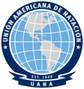 A:  		Todas las Federaciones UANADe:		Betty Hazle, Encargada del Sub Comité de JuecesComité Técnico de Nado Sincronizado de UANA		Email: bettyhazle@yahoo.comTema:	Listado de Jueces de Nado Sincronizado UANA 2019Tenemos el placer de enviarles correspondencia concerniente al  Listado de Jueces de Natación Artística UANA 2019.Formularios: Por favor  vea que se adjuntan tres (3) formularios:Nota: todos los formularios deben ser completados en computadora o letra mayúscula.1.  	Formulario de ConfirmaciónPor favor completar el Formulario de Confirmación con todos los jueces  FINA y UANA que Ud. desea mantener en el listado UANA 2019. Estos formularios deben incluir todas las reconfirmaciones de jueces FINA y UANA  y todos los nuevos jueces. Adicionalmente, si Ud. desea remover un juez del listado UANA, por favor indicarlo en el formulario. 2.  	Formulario de Reporte de Actividad – requerido para todos los jueces FINA y UANA reconfirmados. 	Por favor completar un Formulario de  Actividad por cada juez reconfirmado.3. 	Formulario de Nominación (solo para jueces nuevos)Por favor completar un Formulario de Nominación por cada nuevo juez que Ud. quiere agregar al listado UANA 2019. Por favor también enviar una copia del pasaporte de cada juez  presentado.Regulaciones:Los jueces que están en la lista FINA de Jueces  de Natación Artística deben ser incluidos en la lista UANA con la misma calificación FINA. La lista FINA permite un máximo de diez (10) Jueces "A" y un máximo de cinco (5) jueces "G". Todos los jueces de la FINA deben ser incluidos en la lista UANA.Adicionalmente, cada Federación Miembro de la UANA podrá nominar  un máximo de cinco (5) jueces de Natación Artística a UANA únicamente a la lista "G"  (Lista General).Para ser nominado a la lista "G" de UANA, se recomienda altamente que un Juez de Natación Artística de UANA haya completado una Escuela de Certificación Jueces de FINA y haya pasado la Prueba de Jueces de Certificación  FINA y / o haya asistido a una clínica FINA y haya juzgado un mínimo de tres (3) Campeonatos Nacionales en su Federación.Politíca de Conflicto de Intereses:Los jueces con un conflicto de interés no serán seleccionados para eventos / competencias en los que tengan un conflicto de interés. Se considera que las siguientes categorías de personas tienen un conflicto de interés.a. 	Un pariente de un competidor.b. 	Un entrenador actual de un competidor (el conflicto de un entrenador no es para evitar que los entrenadores juzguen, sino solo para identificar un conflicto si hay uno, por ejemplo, el entrenador de un dueto en el grupo de edad de 13 a 15 años).c. 	Un padre, hijo, hermano o cónyuge de un Entrenador de un Competidor.d. 	Un Team Manager o familiar de un Team Manager.e. 	Un habitante de la misma casa de cualquiera de a, b, c, o d.“Relativo" incluye todas las relaciones de padre, hijo, hermano, tío, tía, sobrino, sobrina, primo primo, abuelo o cónyuge y un "Entrenador" se refiere a cualquier persona que entrena figuras y / o rutinas regularmente.Importante:Una vez confirmada la lista de Jueces de Natación Artística UANA 2019, se publicará en el sitio web de la UANA.Fecha límite para devolver todos los formularios: 1º de Noviembre de  2018Muchas gracias  por su atención a este asunto.